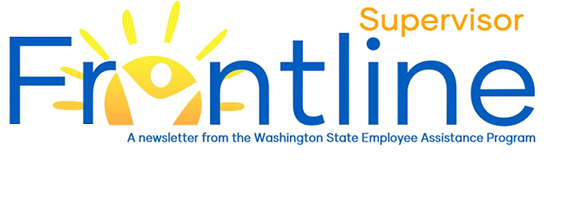 Life’s most persistent and urgent question is, ‘What are you doing for others? – Martin Luther King Jr. Domestic Violence and the WorkplaceWhile October’s National Domestic Violence Awareness Month has come to an end, the need for awareness, advocacy and support continues.  Domestic violence affects everyone, existing in every community and affecting all people regardless of age, socio-economic status, sexual orientation, gender, race, religion. The Center for Disease and Control Prevention (CDC) reports one in every four women and one in 10 men will experience domestic violence in their lifetime. Every year, an estimated 1.3 million women are victims of physical assault by an intimate partner and 85 percent of domestic violence victims are women.The workplace is not immune to the impact of domestic violence. The National Coalition Against Domestic Violence reports that between 21-60% of victims of intimate partner violence lose their jobs due to domestic violence. It is estimated that victims of domestic violence lose a total of 8 million paid workdays every year. Recognizing the signs of domestic violence can be an important step in supporting employees.  Fear and shame often prohibit the targets of domestic violence from telling their supervisors or HR professionals what they are experiencing. The following are some potential signs that an employee might be experiencing domestic violence:Marital and/or family problemsDisruptive personal visits and/or disruptive experiences during videoconference meetingsVisible poorly explained or unexplained physical injuriesSuicidal thoughts, statements or attemptsAbsenteeism, lateness, leaving work early, arriving earlyInability to travel away from the office for work-related eventsExhibits fear, anxiety, depression and/or fatigueUnusual and/or excessive number of phone calls and/or textsShows a decrease in productivity.Supporting EmployeesSupervisors can help employees experiencing domestic violence by directing them to the EAP or to local shelters. Avoid trying to counsel the employee directly. See this Guide for Supervisors from Workplaces Respond to Domestic & Sexual Violence for more information about supporting employees. ResourcesDomestic Violence Emergency Shelter Programs and Advocacy Services, Washington State Department of Social and Health ServicesDomestic Violence Resources – Compiled by Washington State EAPDomestic Violence Leave Policy – Washington State Department of Labor & IndustriesGuidelines for Domestic Violence Protection and Anti-harassment Orders – Washington CourtsNational Coalition Against Domestic Violence (NCADV)Resources for Employers and Managers – Workplaces Respond to Domestic and Sexual ViolenceWashington State Coalition Against Domestic Violence (WSCADV)Upcoming Live WebinarsOrientation to the Employee Assistance Program (EAP)Wednesday, November 17, 2021 -- 2:00 p.m. - 2:30 p.m.  Click to RegisterStrategies for Stress Management**November and December dates to be announced soon.Visit the Webinars page for detailed information about our live and on-demand webinars.  